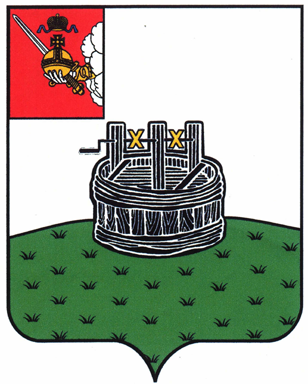 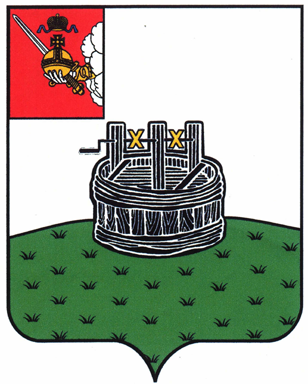 АДМИНИСТРАЦИЯ ГРЯЗОВЕЦКОГО МУНИЦИПАЛЬНОГО ОКРУГАП О С Т А Н О В Л Е Н И Е                                г. Грязовец  О внесении изменений в постановление администрации Грязовецкого муниципального округа от 06.02.2023 № 192 «Об утверждении Порядка разработки, реализации и оценки эффективности муниципальных программ Грязовецкого муниципального округа»В связи с необходимостью уточнения ранее принятого постановленияАдминистрация Грязовецкого муниципального округа ПОСТАНОВЛЯЕТ:1. Внести в приложение к постановлению администрации Грязовецкого муниципального округа от 06.02.2023 № 192 «Об утверждении Порядка разработки, реализации и оценки эффективности муниципальных программ Грязовецкого муниципального округа», следующие изменения:1.1.  абзац третий пункта 5.1 изложить в следующей редакции:«План реализации муниципальной программы разрабатывается в текущем году на очередной год по форме таблицы 8 приложения 2 к настоящему Порядку                 и утверждается распоряжением администрации Грязовецкого муниципального округа, приказом (распоряжением) руководителя органа администрации Грязовецкого муниципального округа в зависимости от отраслевой принадлежности муниципальной программы не позднее трех месяцев со дня вступления в силу решения Земского Собрания Грязовецкого муниципального округа о бюджете округа на очередной финансовый год и плановый период.».2. Настоящее постановление вступает в силу со дня его подписания, подлежит размещению на официальном сайте Грязовецкого муниципального округа.Глава Грязовецкого муниципального округа                                                С.А. Фёкличев15.04.2024№962